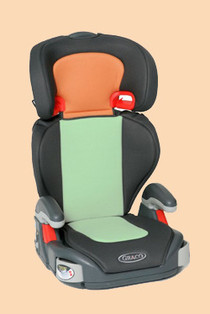   В 1998 году немецкий журнал "Автомото плюс спорт" опубликовал результаты испытаний 10 фирменных автомобильных кресел безопасности.   Они проводились в течение не одного месяца, и самое непосредственное участие принимал в них манекен ребенка весом 15 кг (и ценой, кстати, 98 тыс. долларов), состоящий из огромного количества отсоединяющихся деталей, для последующей проверки каждой из них. Манекена усаживали на детское сиденье безопасности, тщательнейшим образом пристегивали, и на скорости 50 км/ч имитировали столкновения. Проверка прочности кресел проводилась по 36 показаниям. Так вот, из 10 моделей различных фирм, только 3 выдержали испытания в группе кресел для веса: от 9 до 18 кг, и только 2 в группе 15-25 кг. А это значит, что только в двух креслах из десяти обеих возрастных категорий при столкновении машины на скорости 50 км/ч (всего!), ребенок останется жив и не получит тяжелейших травм. Что же из этого следует? По-видимому, главный и очевидный вывод, который могут сделать для себя родители, ознакомившись с подобными результатами, состоит в том, что не все автокресла одинаковы. И разняться они не только по расцветке, по фирменной престижности и по цене. Главным, и единственно существенным отличием является та или иная степень их безопасности. Если же этот основной критерий сомнителен, то скажите, зачем вам вообще такое автокресло? Как же выбрать действительно качественное детское автокресло безопасности?  Первое условие - это отправиться за покупкой не на рынок, а в магазин. Там, вполне вероятно, могут присутствовать и представители фирмы-изготовителя, которые лучше продавцов все вам расскажут и объяснят. А главное, в магазине покажут соответствующую и обязательную документацию, сертификаты качества. В США, например, на каждом детском автокресле должен быть ярлык, указывающий, что его использование одобрено правительством, и что оно испытано в условиях столкновения. Логично, что узкая специализация, как правило, диктует более высокое качество товара. И, наверное, автопроизводители, делающие детские кресла безопасности, больше разбираются в этом близком себе предмете, чем фирмы, изготавливающие огромный ассортимент детских товаров: от пустышек до тех же автокресел. Кстати, доказательством тому служат и результаты тех самых испытаний 1998 года, когда в числе победителей остались две фирмы: одна, выпускающая автомобили и автокресла, и вторая, специализирующаяся исключительно, на последних. Но в то же время у кресел, изготовленных автомобильных дел мастерами, как правило, есть один серьезный минус, на который родителям стоит обратить внимание. Они, как правило, выпускают автокресла только под свои модели машин. Согласитесь, не слишком удобно, решив поменять марку машины, избавляться и от детского кресла (поскольку оно ни к чему больше просто не подойдет), а затем вновь покупать новое сиденье для малыша. Значительно удобнее популярные сейчас универсальные модели, подходящие абсолютно к любому автомобилю. Собравшись с ребенком, предположим, в гости на такси, вы легко приспособите свое кресло и туда. По современной классификации автокресла разделены на группы по весу ребенка. Абсолютно четкой, единой для всех классификации кресел нет, поскольку у разных производителей эти стадии несколько разнятся. Но приблизительные разделения таковы: ВАРИАНТ 1. От веса при рождении до 9 (у некоторых 10) кг. Примерный возраст до 9 месяцев; ВАРИАНТ 2. От веса при рождении до 13 кг. Примерный возраст от 12 до 15 месяцев. Эти два вида сидений располагаются против движения автомобиля. Сделано это для большей безопасности малыша, голова которого, примерно до 9 месяцев непропорционально тяжелая по отношению к телу, и от этого поездка по ходу движения становится для него гораздо опаснее. На таких сиденьях для правильности их установки (что порой играет решающую роль в безопасности) иногда предусматривают и специальный индикатор уровня, показывающий, верно ли закрепили кресло. Они закрепляются на переднем или на заднем сидении автомобиля при помощи поясного и диагонального ремней безопасности. Обязательна и мягкая подушечка для поддержания головы крохи. Практически у всех таких кресел есть удобные ручки для их переноски.   ВАРИАНТ 3. От веса при рождении до 18 кг. Приблизительно до 4-х лет. Эти кресла возможно устанавливать как против (если малышу еще нет 9 месяцев), так и по движению автомобиля. Здесь главный критерий - вес.   ВАРИАНТ 4. От 9 кг до 18 кг. От 6-ти месяцев примерно до 4 лет. Устанавливаются только по ходу движения автомобиля; ВАРИАНТ 5. От 9 кг до 25 кг. От 9 месяцев до приблизительно 6 лет. Или от 15 кг до 25 - для 3-7 лет у других производителей. По ходу автомобиля; ВАРИАНТ 6. От 22 кг до 36 кг, 6-10 лет. У других производителей: от 15 кг до 36 кг. Примерно 4-11 лет. Есть кресла, состоящие из двух частей - основания, закрепляемого на сиденье автомобиля, и съемной части - самого кресла, в котором даже спящего ребенка, не потревожив его, можно легко вынести из салона.    Есть и универсальные модели безопасности - трансформеры, растущие, вместе с вашим крохой. Например, универсальное кресло, объединяющее 4, 5 и 6 группы. Его можно использовать с 9кг до 36 кг, с 9 месяцев до 10 лет.   Важным критерием в выборе кресла является его способ крепления. Некоторые сидения сами крепятся штатным автомобильным ремнем - за спинку и за сидение, а малыш в кресле четырех- или пятиточечным ремнем. Этот способ достаточно опасен тем, что по большей части (более, чем в 50%) сиденья с такими креплениями устанавливаются родителями неправильно, и свою основную задачу - обезопасить ребенка -не выполняют. Вообще, чем больше ремней, тем больше ошибок. Более надежный и современный способ закрепления детей заключается в том, что ребенка вместе с креслом, подобно взрослому, пристегивают обыкновенным (штатным) автомобильным ремнем безопасности. Подходя к покупке автокресла со всей серьезностью, стоит поинтересоваться и конструкцией сиденья. А именно: попросите продавца отогнуть тканевое покрытие, продемонстрировать вам каркас и рассказать, из какого материала он сделан. Пластиковые (даже ударопрочные) каркасы, как показывает практика, менее надежны по сравнению с металлическими. Кроме того, если в сидении не будет надлежащего микроклимата, достигаемого производителями с помощью специальных конструкций, то ребенку будет душно, жарко, и он просто не захочет сидеть в таком кресле. Обратите внимания на все застежки и крепления на ремнях. Если ответственные узлы креплений или ремней имеют сомнительные или пластиковые элементы, подумайте, стоит ли рисковать.   Материал обивки должен пропускать воздух и влагу, а конструкция спинки подушки - обеспечивать вентиляцию. И, конечно, все тканевые покрытия должны легко отстегиваться и стираться.   Цена по-настоящему хорошего детского автокресла безопасности (от 180 до 350 долларов) высока, но оправданна. Поскольку все его многочисленные детали - от сложного каркаса до пропускающего воздух тканевого покрытия - совсем недешевы. Кроме того, в стоимость входит и гарантия безопасности, что подтверждают документы о соответствующих тестах и испытаниях, пройденных автокреслом. Дешевое, без соответствующих сертификатов, а соответственно, и небезопасное автокресло вообще нет резона покупать. Оно нефункционально и будет просто занимать место в машине. Кроме того, о качестве автокресла говорит и тот факт, с охотой ли ваш малыш сидит в нем. Поэтому хорошие производители учитывают и этот, очень важный момент.   Статистика многих западных стран свидетельствует, что, после того как использование детских автокресел безопасности там стало обязательным, вероятность тяжелых травм и гибели детей сократилась в 3,5 раза! У нас, к сожалению, таких правил пока нет. И можно долго сокрушаться по этому поводу и недоумевать, насколько наше государство не любит своих детей. Но мы-то их любим. И если у вас есть автомобиль и есть маленький ребенок, то обходиться без детского кресла безопасности в современном мире, зная эти цифры, просто преступно. Наш помощник – светофор!А знаете ли вы, когда появилсяпривычныйдля нас светофор?
Оказывается, регулировать движение с помощью механического прибора начали 140 лет назад, в Лондоне. Первый светофор  стоял в центре города на столбе высотой 6 метров. Управлял им специально приставленный человек. С помощью системы ремней он поднимал и опускал стрелку прибора. Потом стрелку заменил фонарь, работавший на светильном газе.В фонаре были зеленые и красные стекла. Первый электрический светофор появился в США, в городе Кливленде, в 1914 году. Он тоже имел лишь два сигнала - красный и зеленый – и управлялся вручную. Желтый сигнал заменял предупреждающий свисток полицейского. Но уже через 4 года  в Нью-Йорке появились трехцветные электрические светофоры с автоматическим управлением.Интересно, что в первых светофорах зеленый сигнал находился наверху, но потом решили, что лучше поместить сверху красный сигнал. И теперь во всех странах мира сигналы светофора располагаются по единому правилу: вверху – красный, посередине – желтый, внизу – зеленый.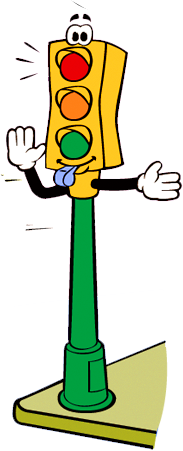 У нас в стране первый светофор появился в Ленинграде в середине января 1930 года.Почему дети попадают в ДТП?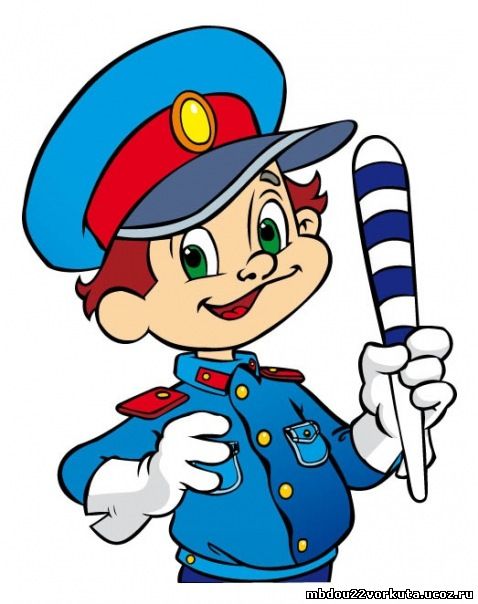 Физиологические и психологическиеособенности1. Дети быстро запоминают Правила дорожного движения и так     же быстро их забывают.2.Торопясь домой или на важную всречу, взрослые часто нарушают ПДД и забывают, что показывают детям неправильный образец поведения.3.У детей, особенно у мальчиков, потребность в движении преобладает над осторожностью, и дети в игре забывают об опасности.4.Сектор обзора периферийного зрения у детей на 15-20% уже, чем у взрослого человека. Когда ребенок смотрит вперед, машины справа и слева остаются для него невидимыми.5.Дошкольник намного медленней оценивает ситуацию, чем взрослый. Например, чтобы определить, стоит или движется машина, взрослому необходима четверть секунды, а ребенку - 4 секунды.6.Маленький рост: водителю сложнее заметить маленького пешехода; короткий шаг – длительное пребывание в зоне риска; центр тяжести расположен выше, во время бега ребенку сложно остановиться, но проще потерять равновесие и упасть.7.По данным физиологов, ребенок с опозданием реагирует на сигнал взрослого, так как не сразу слышит информацию.8.Мозг ребенка не в состоянии сосредотачиваться более чем на одном объекте, и зачастую внимание дошкольника устремлено на более интересный для него объект.9.Ребенок по-разному реагирует на разные транспортные средства: с опаской относится к большим грузовым машинам и недооценивает опасность легковых автомобилей, мотоциклов и велосипедов.Памятка для родителей по обучению  правилам дорожного движения      1.Не спешите, переходите дорогу размеренным шагом.      2.Выходя на проезжую часть дороги, прекратите разговаривать – ребенок должен привыкнуть, что при переходе дороги нужно сосредоточиться.      3.Не переходите дорогу на красный или желтый сигнал светофора.      4.Переходите дорогу только в местах, обозначенным дорожным знаком «Пешеходный переход».      5.Из автобуса, троллейбуса всегда выходите первыми. В противном случае ребенок может упасть или побежать на проезжую часть дороги.      6.Привлекайте ребенка к участию в ваших наблюдения за обстановкой на дороге: показывайте ему те машины, которые готовятся поворачивать, едут с большой скоростью и т.д.      7.Не выходите с ребенком из-за машины, кустов, не осмотрев предварительно дороги, это типичная ошибка, и нельзя допускать, чтобы дети её повторили.      8.Не разрешайте детям играть вблизи дорог и на проезжей части улицы.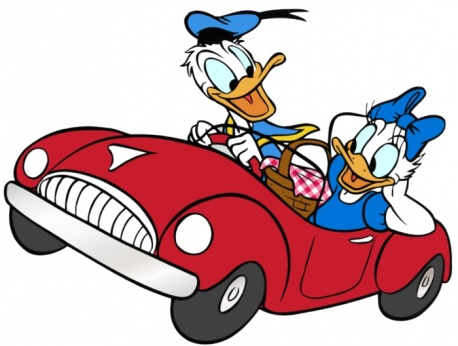 Ваш ребенок -  пассажир1.Всегда пристегивайтесь ремнями безопасности сами и объясняйте ребенку, для чего это нужно делать.2.Дети до двенадцати лет должны находиться в салоне автомобиля в детском удерживающем устройстве (авто-кресле), соответствующем их возрасту, весу и росту. Если комплекция ребенка затрудняет его размещение в авто-кресле, можно применить частично-удерживающее устройство (дополнительную подушку-бустер), которое используется в сочетании со штатным ремнем безопасности.3.Учите ребенка правильному выходу ребенка из автомобиля – через правую дверь, которая находится со стороны тротуара.Безопасность детей – забота родителей!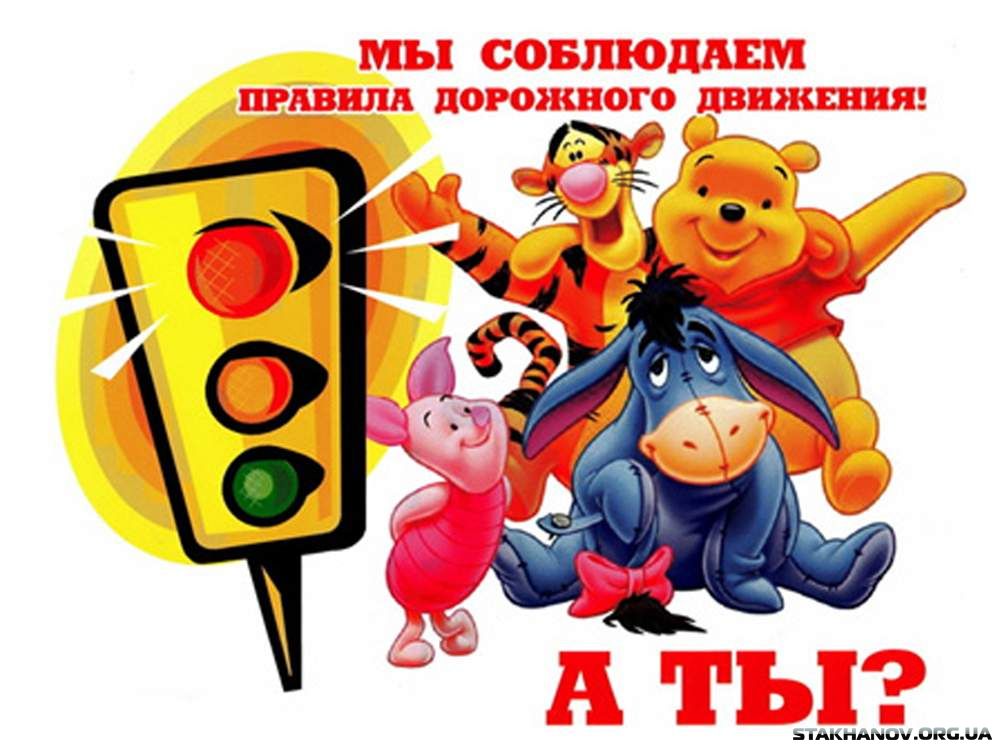 Практика применения детских кресел в автомобилях пришла к нам с Запада, где все устройства, относящиеся к этому типу аксессуаров должны соответствовать стандартам ЕСЕ 44/03 и 44/04. Во всем мире детские автокресла делятся на группы по весу и возрасту ребенка. Эту классификацию поддерживает и российский ГОСТ. Деление на группы позволяет подобрать модель в соответствии с весом ребенка.*Встречаются автокресла группы 1, устанавливаемые лицом против хода движения.Важно помнить, что устанавливая детское автокресло вы не пытаетесь «отмазаться» от сотрудников ГИБДД, а, в первую очередь, заботитесь о безопасности своего ребенка. Не допускайте халатности в этом вопросе, ведь цена может оказаться очень большой!!Уважаемые родители! Ежедневно напоминайте детям, для чего созданы Правила дорожного движения, подавайте детям собственный пример правильного поведения на улицах и дорогах города.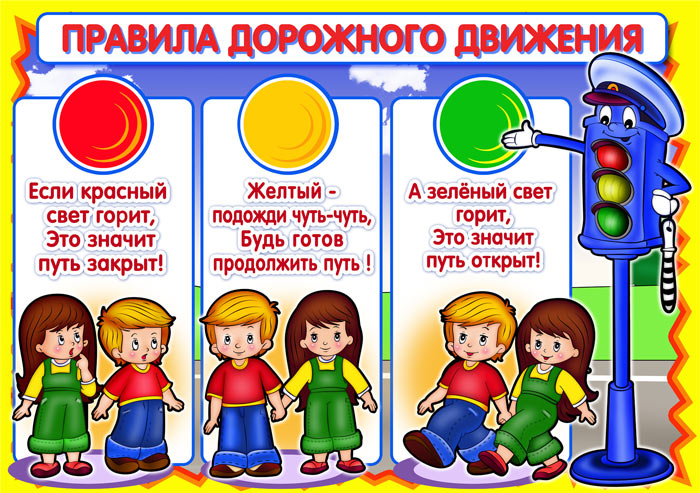 Особо стоит обратить внимание на то, что:- опасно играть и кататься рядом с проезжей частью;- нельзя переходить дорогу перед приближающейся автомашиной, так как её тормозной путь зимой увеличивается в 4 раза;- не кататься с горок, ведущих к проезжей части.Взрослым стоит помнить что:- при переходе проезжей части нужно крепко держать ребенка за руку;- малышей с санок обязательно ссаживают и через дорогу нужно везти пустые санки;- одевать ребенка на зимнюю прогулку в одежду ярких цветов, чтобы его можно было видеть издалека;- использовать в одежде ребенка светлячок-фликер или другие световозвращающие элементы, чтобы обезопасить ребенка на дороге в темное  время суток.Нам взрослым следует учитывать то, что каждый третий ребёнок, ставший жертвой дорожно-транспортного происшествия, находился в качестве пассажира в автомобиле. Это доказывает, как важно соблюдать следующие правила: 1. Пристёгиваться ремнями необходимо абсолютно всем! В том числе и в чужом автомобиле, и при езде на короткие расстояния. Если это правило автоматически выполняется взрослыми, то оно легко войдёт у ребёнка в постоянную привычку. 2. Если это возможно, дети должны занимать самые безопасные места в автомобиле: середину или правую часть заднего сиденья, так как с него можно безопасно выйти прямо на тротуар. 3.Как водитель или пассажир вы тоже постоянно являете пример для подражания. Не будьте агрессивны по отношению к другим участникам движения, не обрушивайте на них поток проклятий. Вместо этого объясните конкретно, в чём их ошибка. Используйте различные ситуации для объяснения правил дорожного движения, спокойно признавайте и свои собственные ошибки. 4.Во время длительных поездок почаще останавливайтесь. Детям необходимо двигаться. Поэтому они будут стараться освободиться от ремней или измотают вам все нервы. 5.Прибегайте к альтернативным способам передвижения: автобус,              железная дорога, велосипед или ходьба пешком. 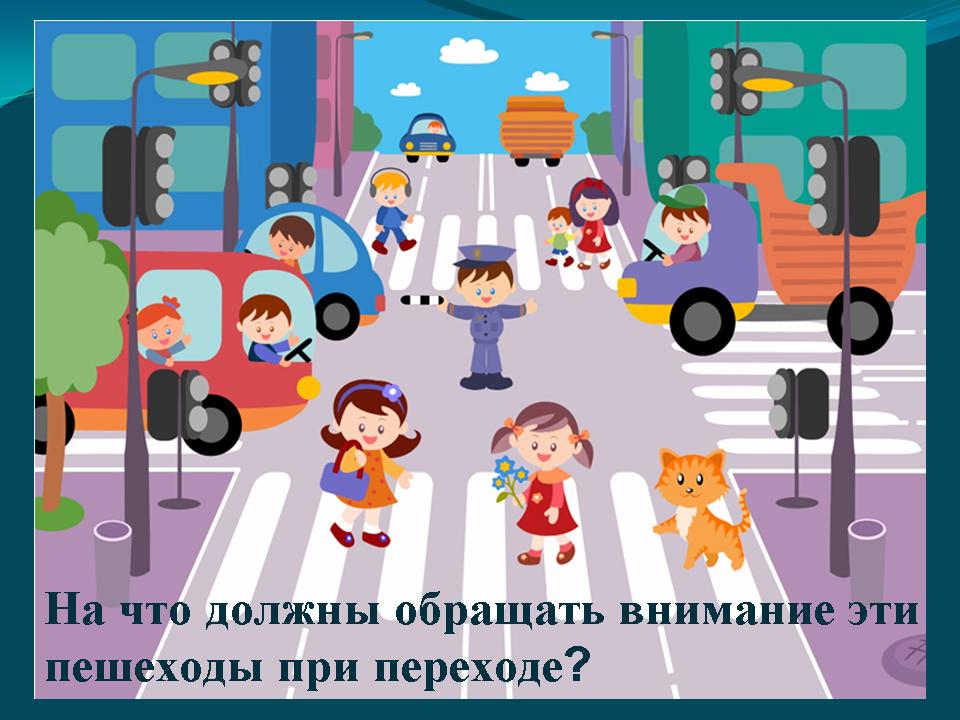 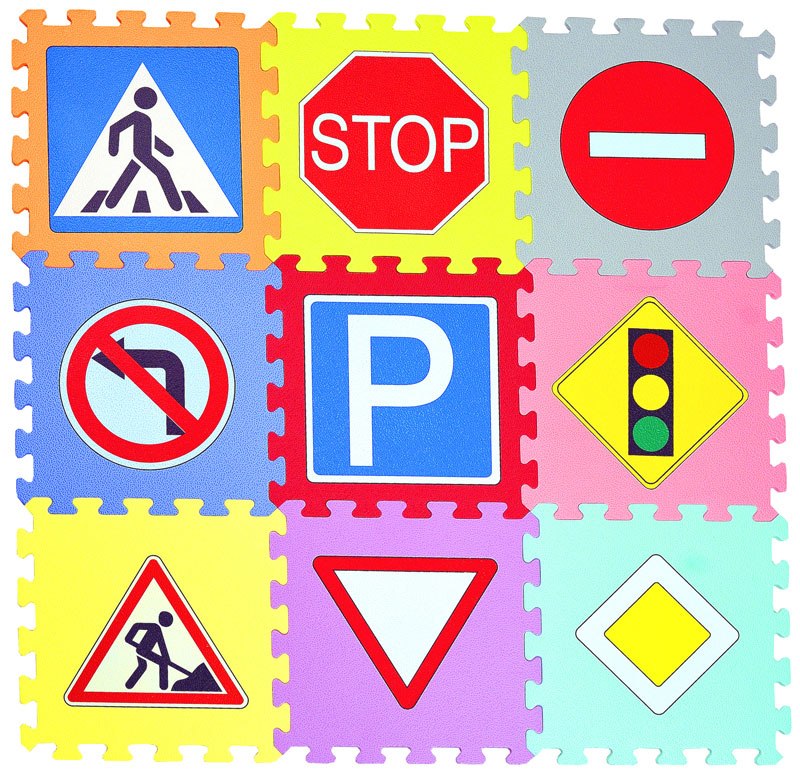 Причины детского дорожно-транспортного травматизма:Неумение наблюдать. Невнимательность. Недостаточный надзор взрослых за поведением детей. Рекомендации по обучению детей ПДД: При выходе из дома. Если у подъезда дома возможно движение, сразу обратите внимание ребенка, нет ли приближающегося транспорта. Если у подъезда стоят транспортные средства или растут деревья, приостановите свое движение и оглядитесь – нет ли опасности. При движении по тротуару. Придерживайтесь правой стороны. Взрослый должен находиться со стороны проезжей части. Если тротуар находится рядом с дорогой, родители должны держать ребенка за руку. Приучите ребенка, идя по тротуару, внимательно наблюдать за выездом машин со двора. Не приучайте детей выходить на проезжую часть, коляски и санки везите только по тротуару.   Готовясь перейти дорогу: Остановитесь, осмотрите проезжую часть. Развивайте у ребенка наблюдательность за дорогой. Подчеркивайте свои движения: поворот головы для осмотра дороги. Остановку для осмотра дороги, остановку для пропуска автомобилей. Учите ребенка всматриваться вдаль, различать приближающиеся машины. Не стойте с ребенком на краю тротуара. Обратите внимание ребенка на транспортное средство, готовящееся к повороту, расскажите о сигналах указателей поворота у машин. Покажите, как транспортное средство останавливается у перехода, как оно движется по инерции. При переходе проезжей части: Переходите дорогу только по пешеходному переходу или на перекрестке. Идите только на зеленый сигнал светофора, даже если нет машин. Выходя на проезжую часть, прекращайте разговоры. Не спешите, не бегите, переходите дорогу размеренно. Не переходите улицу под углом, объясните ребенку, что так хуже Не выходите на проезжую часть с ребенком из-за транспорта или кустов, не осмотрев предварительно улицу. Не торопитесь перейти дорогу, если на другой стороне вы увидели друзей, нужный автобус, приучите ребенка, что это опасно. При переходе по нерегулируемому перекрестку учите ребенка внимательно следить за началом движения транспорта. Объясните ребенку, что даже на дороге, где мало машин, переходить надо осторожно, так как машина может выехать со двора, из переулка. При посадке и высадке из транспорта: Выходите первыми, впереди ребенка, иначе ребенок может упасть, выбежать на проезжую часть. Подходите для посадки к двери только после полной остановки. Не садитесь в транспорт в последний момент (может прищемить дверями). Приучите ребенка быть внимательным в зоне остановки – это опасное место (плохой обзор дороги, пассажиры могут вытолкнуть ребенка на дорогу). При ожидании транспорта: Стойте только на посадочных площадках, на тротуаре или обочине. Рекомендации по формированию навыков поведения на улицах Навык переключения на улицу: подходя к дороге, остановитесь, осмотрите улицу в обоих направлениях. Навык спокойного, уверенного поведения на улице: уходя из дома, не опаздывайте, выходите заблаговременно, чтобы при спокойной ходьбе иметь запас времени. Навык переключения на самоконтроль: умение следить за своим поведением формируется ежедневно под руководством родителей. Навык предвидения опасности: ребенок должен видеть своими глазами, что за разными предметами на улице часто скрывается опасность. Важно чтобы родители были примером для детей в соблюдении правил дорожного движения. Не спешите, переходите дорогу размеренным шагом. Выходя на проезжую часть дороги, прекратите разговаривать — ребёнок должен привыкнуть, что при переходе дороги нужно сосредоточиться. Не переходите дорогу на красный или жёлтый сигнал светофора. Переходите дорогу только в местах, обозначенных дорожным знаком «Пешеходный переход». Из автобуса, троллейбуса, трамвая, такси выходите первыми. В противном случае ребёнок может упасть или побежать на проезжую часть дороги. Привлекайте ребёнка к участию в ваших наблюдениях за обстановкой на дороге: показывайте ему те машины, которые готовятся поворачивать, едут с большой скоростью и т.д. Не выходите с ребёнком из-за машины, кустов, не осмотрев предварительно дороги, — это типичная ошибка, и нельзя допускать, чтобы дети её повторяли. 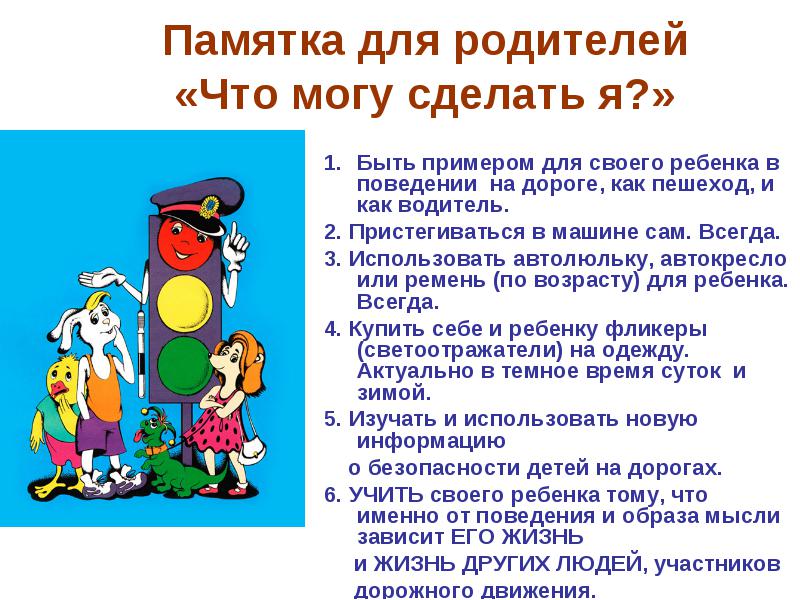 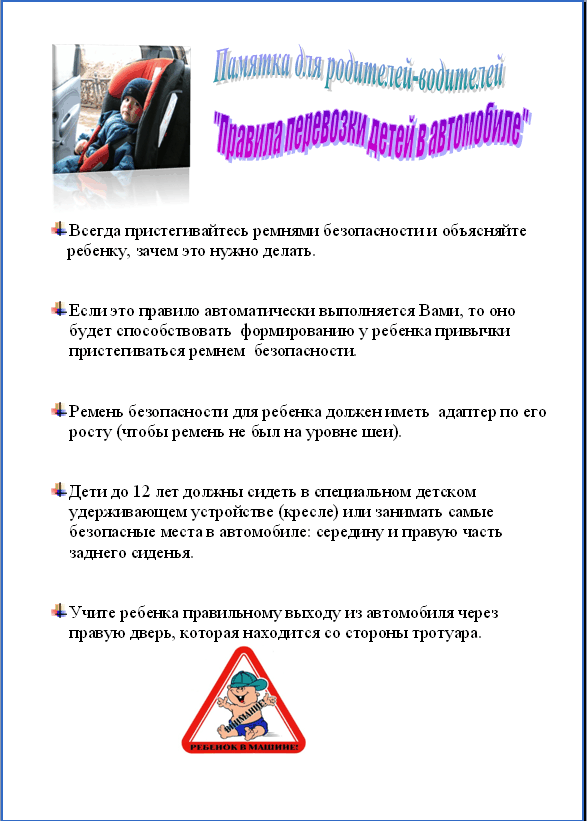 Название группыВес ребенкаПримерный возрастСпособ установки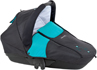 Группа 00-10 кгОт рождения до 6 месяцевБоком к ходу движения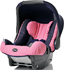 Группа 0+0-13 кгОт рождения до 1 годаЛицом против движения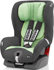 Группа 19-18 кгОт 9 месяцев до 4 летЛицом по ходу движения*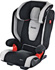 Группа 215-25 кгОт 3 до 7 летЛицом по ходу движения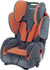 Группа 322-36 кгОт 6 до 12 летЛицом по ходу движения